¿Qué es un Convenio entre Familias y Escuela?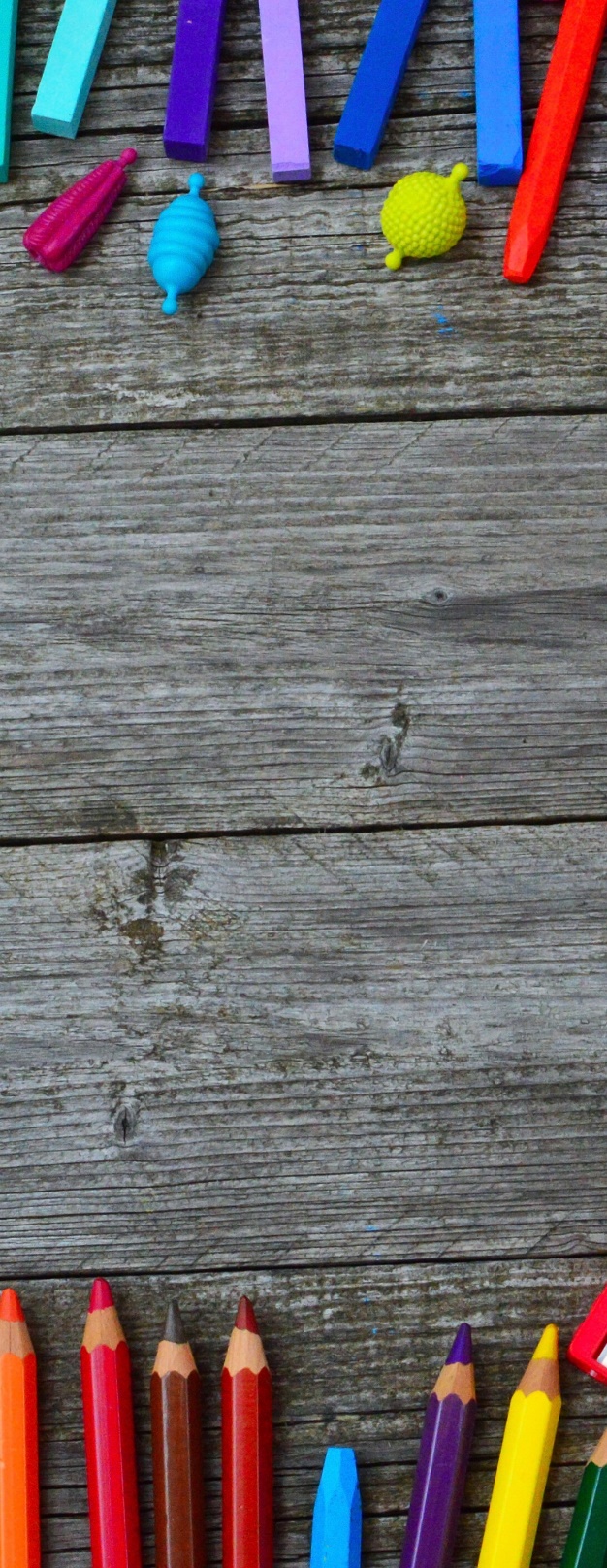 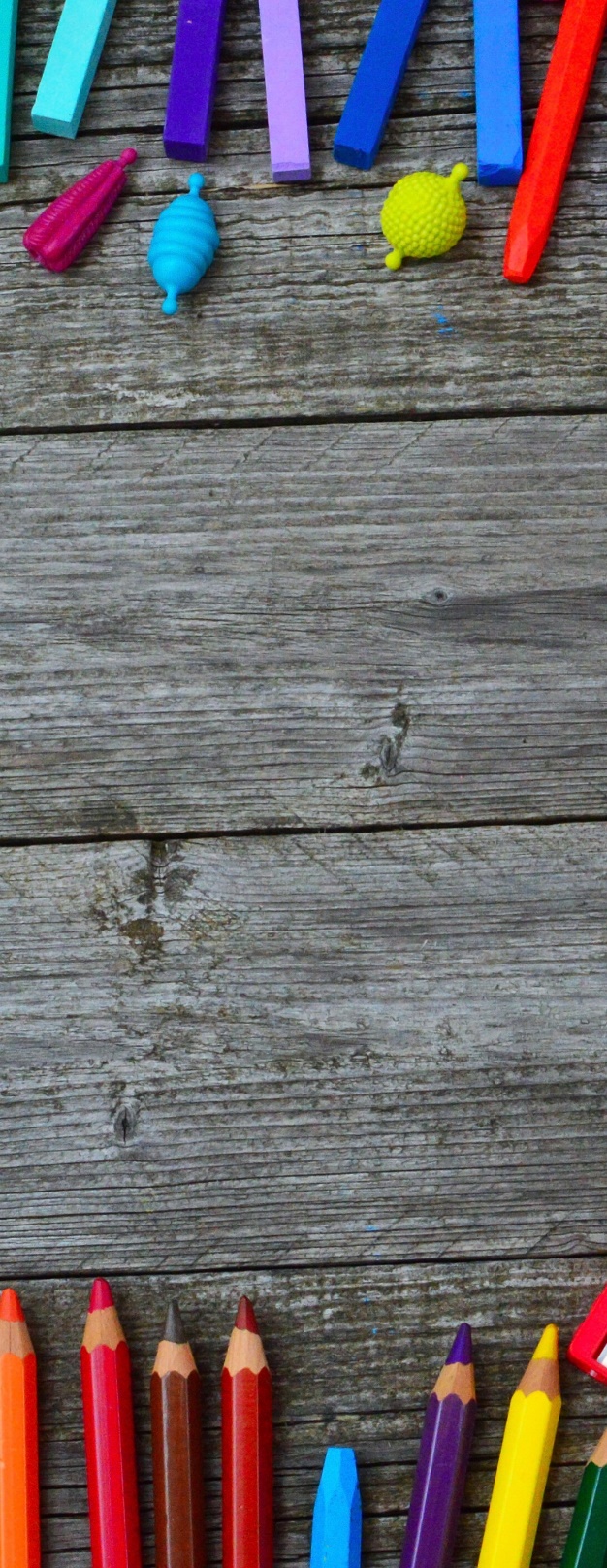 Un Convenio entre Familias y Escuela es un acuerdo el cual los padres, estudiantes y maestros desarrollan conjuntamente. El convenio ofrece maneras en que podemos trabajar y comunicarnos juntos para poder ayudar a que nuestros estudiantes tengan éxito. El convenio destaca como podemos compartir la responsabilidad para mejorar los logros académicos de los estudiantes. También explica las estrategias que se implementan en la escuela para optimizar el éxito estudiantil y ofrece otras ideas para conectar el aprendizaje entre la escuela y el hogar.Desarrollado en ConjuntoLos padres, estudiantes y el personal de la escuela primaria Bell desarrollaron este Convenio entre Familias y Escuela. Los maestros sugirieron estrategias de aprendizaje en el hogar, los padres agregaron ideas para hacerlas más específicas y los estudiantes nos dijeron qué cosas les ayudaría a aprender. Los padres pueden aportar sus comentarios en cualquier momento.Creación de AlianzasSi a usted le gustaría ofrecerse como voluntario, participar y/u observar dentro del aula, llámenos al (828) 298-3789.Actividades para la Creación de AlianzasReuniones mensuales de la PTO (Organización de Padres y Maestros)Desempeños según el nivel de gradoConferencias con maestrosTalleres de currículo sobre temas variados para padres / guardianes, donde toda la familia puede aprender, asistir y conocer a otros padres.Los maestros compartirán estrategias para que los padres utilicen cuando trabajen con sus hijos.Comunicación sobre el Aprendizaje EstudiantilLa escuela primaria Bell está comprometida a mantener una comunicación en doble sentido con las familias sobre el aprendizaje de sus hijos. Algunas de las maneras en que usted puede esperar información nuestra:Carpetas con información de tareas y el trabajo de los estudiantesNotas, llamadas telefónicas y emailsActualizaciones en el sitio web de la escuela y FacebookCalificaciones actualizadas en el sistema llamado PowerSchoolReuniones de clases para comprender el progreso de los estudiantesConferencias con los maestrosSiempre puede contactar al maestro de su hijo por teléfono o email.En nuestra aula trabajaremos con los estudiantes y sus familias para apoyar el éxito estudiantil en todas las asignaturas. Algunos de nuestros trabajos de enfoque serán:•	Creer que todos los estudiantes pueden aprender•	Enfocarse en instrucción basada en estándares y diferenciar la instrucción cuando sea necesario•	Usar datos de evaluaciones para impulsar la instrucción•	Estructurar lecciones que guíen a los estudiantes a hacer conexiones independientemente entre la lectura, la escritura y el pensamiento. Además de fortalecer el pensamiento analítico y la comprensión de vocabulario a través de todas las asignaturas•	Proporcionar ayuda adicional para los estudiantes cuando sea necesario y supervisar el desarrollo del estudiante•	Proporcionar un entorno seguro para que el aprendizaje se logre•	Proporcionarles a las familias sugerencias y recursos que apoyen y extiendan el aprendizaje en el aulaEn la casa, los padres se unieron al personal de la escuela para desarrollar ideas sobre cómo las familias pueden apoyar el éxito estudiantil en la lectura y las matemáticas. Algunas de las actividades claves en casa serán:•	Creer que mi hijo puede aprender•	Enviar a mi hijo(a) a la escuela con regularidad, a tiempo, bien descansado y preparado para aprender•	Comunicarme con los maestros de mi hijo(a) regularmente para mejorar el aprendizaje•	Leerle a mi hijo(a) cada día y hablarle de cómo esa historia se conecta con experiencias que el/ella ha vivido•	Apoyar y participar activamente en los programas y actividades escolares•	Chequear las mochilas para leer avisos escolares y repasar y contestar rápidamente a todas las notas de la escuelaEn la escuela, los estudiantes se unieron al personal escolar para desarrollar ideas sobre cómo las familias pueden apoyarlos para tener éxito en lectura y matemáticas. Algunas de las actividades claves en casa serán:•	Creer que yo puedo aprender•	Reconocer, apoyar y apreciar la naturaleza única de cada estudiante y su familia dentro de nuestra comunidad escolar •	Tratar a todo el mundo con amabilidad y respeto•	Siempre tratar de hacer lo mejor en mi trabajo y en mi comportamiento•	Pedir ayuda siempre que lo necesite y ofrecerle mi ayuda a alguien cuando la necesite•	Llegar a la escuela preparado(a) y a tiempo con mi tarea y mis suministros.Teacher Signature:					Parent Signature: 					Student Signature: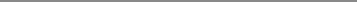 